Conexión de dos o más elementos en serieHasta ahora solamente ahora únicamente hemos conectado una lámpara, un motor, etc. a la fuente de alimentación o a la pila, pero normalmente necesitamos conectar varios. Vamos ver las dos formas principales de conexión.Materiales 1 Fuente de alimentación (op. 17)1 Transformador (op. 27)1 Interruptor (op. 20)2 portalámparas de 6V (op. 39)1 Amperímetro (op. 35)1 Voltímetro (op. 36)ActividadesMonta el siguiente circuito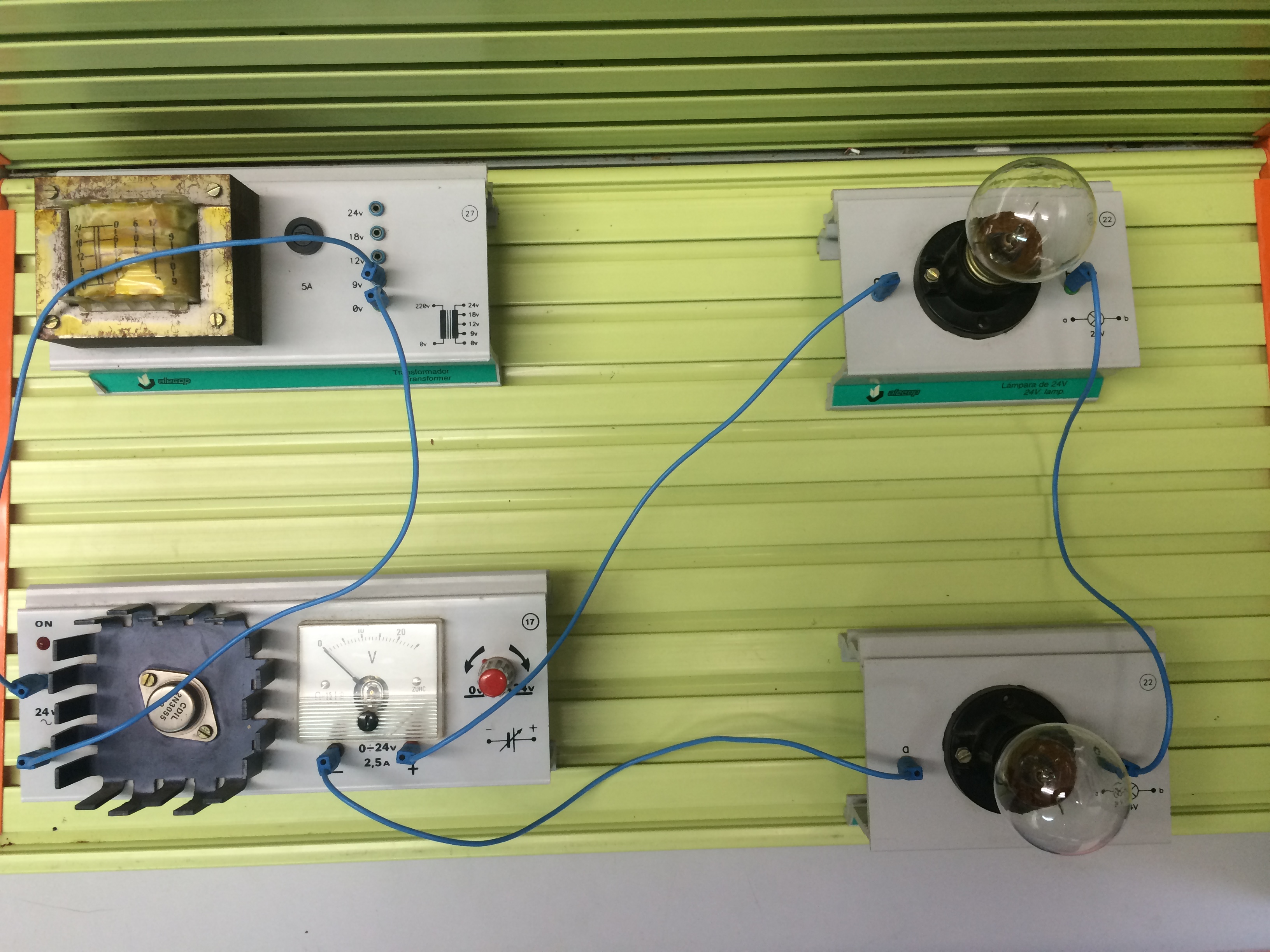 Observa el montaje y describe cómo están conectadas esas dos lámparas. Cuando dos o más elementos se conectan de esta forma se dice que están en SERIE.Mide la Intensidad que circula por la lámpara L1 y por la lámpara L2 y los voltajes que soportan cada una de ellas. Rellena la siguiente tabla:¿Hay alguna relación entre los Voltajes que soportan las lámparas y el que proporciona la fuente de alimentación?. ¿Y entre las tres intensidades?.Podemos concluir que:En una conexión en Serie de dos elementos, la Intensidad que les atraviesa a ambos es las misma y la suma de los dos Voltajes es igual al Voltaje total.Cuando hay más de dos elementos conectados en Serie también podemos concluir lo mismo.                                                 I1 = I2 = I3 = …				      V = V1 + V2 + V3 + …Comprueba lo siguiente:Quita una de as lámparas de su portalámparas, ¿qué le sucede a la otra u otras?. Con este tipo de montaje cuando una lámpara se estropea, ¿siguen funcionando las demás o no?.Otra conexión en Serie que puedes hacer es la del Amperímetro. Para conectarlo tenemos que cortar el circuito e interconectarlo. ¿Por qué crees que el Amperímetro puede medir la intensidad que circula por una lámpara?.Realiza la interconexión de un interruptor en este circuito y enciéndelo y apágalo. ¿se puede afirmar que hace parte del circuito en serie?Dibuja el esquema eléctrico del circuito montado en esta guía.L1L2Fuente de alimentaciónIntensidad Voltaje